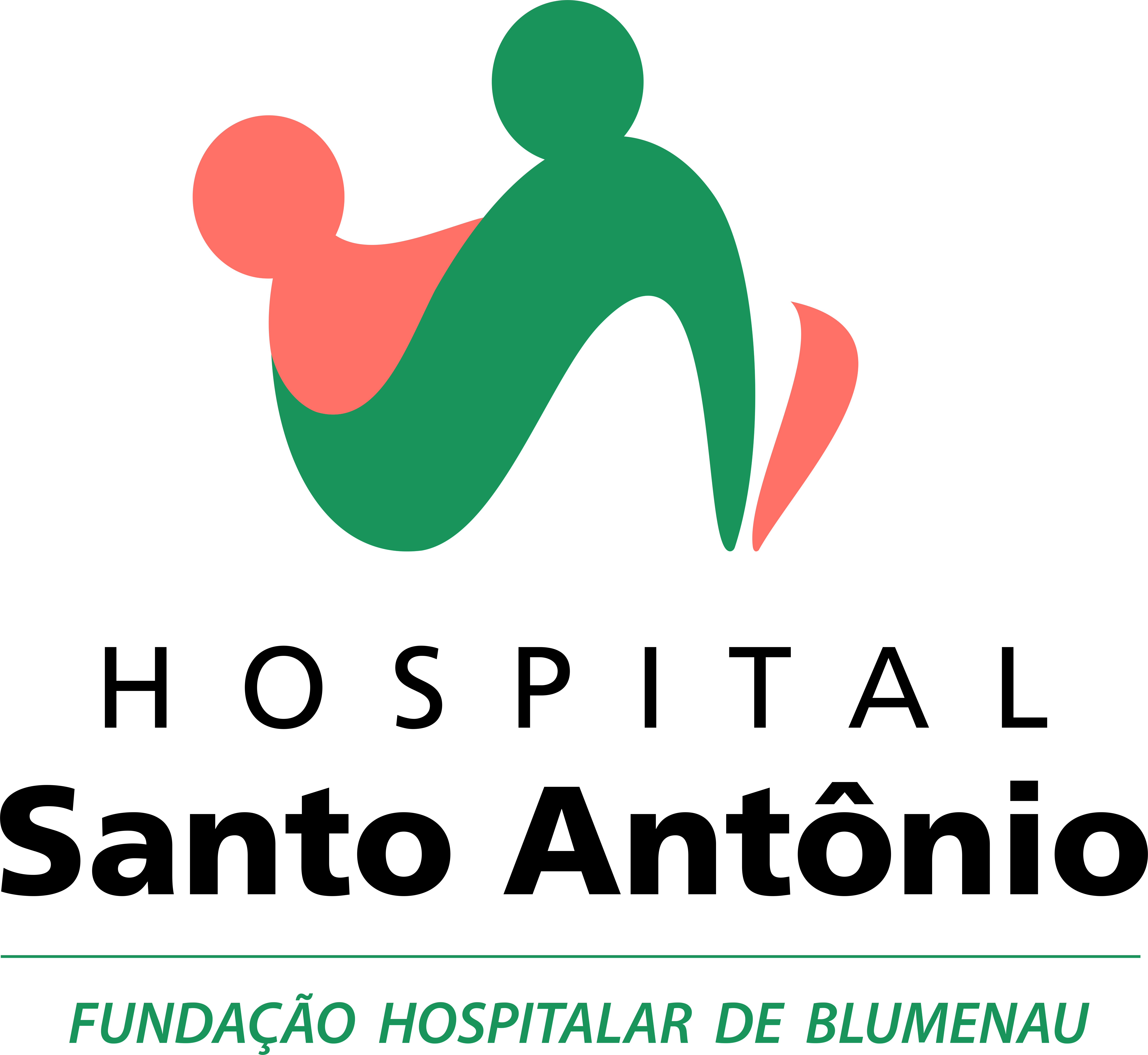 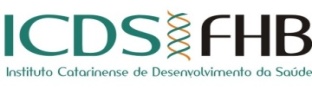 Resultado Final 2ª Chamada  Residência Multiprofissional Parceria com ACM/AMRIGSErrataCandidatos Classificados em 2º chamada que deverão comparecer para fazer a matrícula conforme edital:Farmácia1º colocado: Andressa Rocha Esteves Araujo - matriculadaNutrição1º colocado: Elisa Lyra – convocadaPsicologia1º colocado: Vanessa Dechering - matriculadaCandidatos Classificados em 1º e 2º  lugar que deverão comparecer para fazer a matrícula conforme edital:Enfermagem  1º colocado: Késsia Karoline dos Santos Botelho - matriculada2º colocado: Natália Tais Mergen - matriculadaErrata: Registramos que a matricula da 1ª chamada conforme edital ficou estabelecido para 31/01 e 01/02, assim não houve tempo hábil para a 2ª chamada.